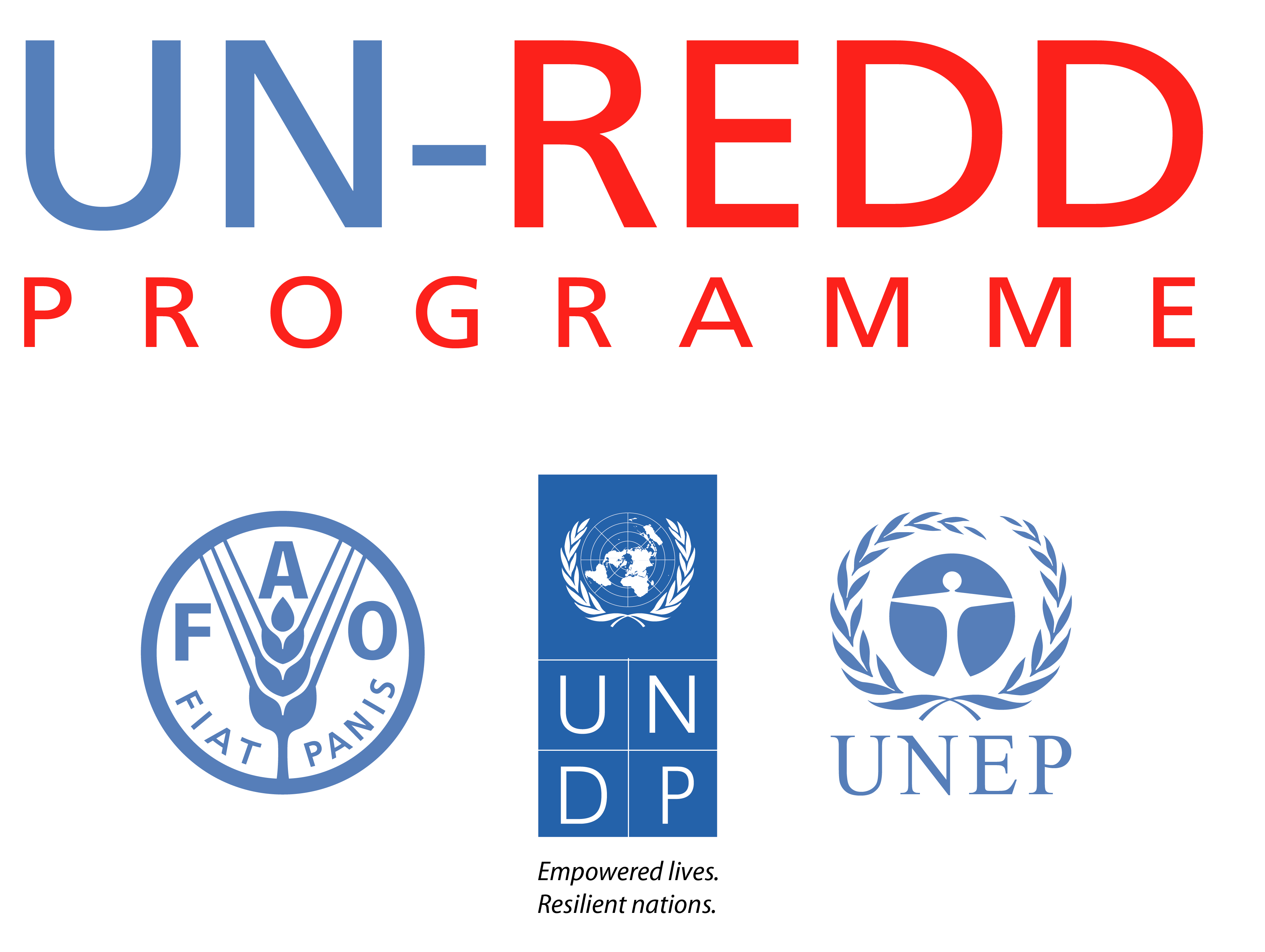 CONCEPT PAPERObjective of activity (one sentence): Justification (100 words or less):Approach(400 words or less): Key Outputs: Draft agendaThe discussions could be either with the all participants together or in smaller groups.ParticipantBudget (add lines if necessary):Approval:Title of activitySeminar on UNFCCC decisions on REDD+ and the possible implications for CambodiaOutcome/output from Results FrameworkOutput 1.4d Awareness raising events for key groups within governmentAnticipated timing22. May 2013DurationOne day meetingTo raise awareness of the international negotiations on REDD+ and initiate a discussion about the possible implications for the implementation of REDD+ in Cambodia.The international negotiations on REDD+ sets the frame for how countries should implement and assess results from REDD+. The decision texts are not always clear and can be difficult to read for people which were not part of the negotiation process. Cambodia will need to take some decision on how to proceed with REDD+ and it will be beneficial if a broader group of key government staff have a good understanding of the UNFCCC decisions and the possible implication for REDD+ implementation. Meetings at a hotel in Phnom Penh with presentations and discussions among participants.Participants from FA, GDANCP and FiA should be encouraged to attend. There will be four presentations, two before lunch and two after lunch:UNFCCC negotiationsREDD financingUNFCCC REDD guidanceREDD scale of implementationCriteria for participation:Government staff working directly with REDD or with issues closely related to REDD, such as management of forest areas, community forestry, stakeholder involvement, forest monitoring, afforestation etc.REDD Taskforce Secretariat and possible interested staff from partners such as CAM-REDD.Suggested number of participants:FA – 5, GDANCP – 5, FiA – 3, RTS – 5 and partners –3  in total 21​(excluded organizers and facilitators 8)The meeting together with the presentations09.00 – 9.30Welcome and short presentation of all participantsVathanaKhun09.30 - 10.15Presentation: UNFCCC negotiations	Peter Iversen10.15 - 10.30Q&A10.30 – 10.45Coffee10.45 – 11.15Presentation: REDD financingPeter Iversen11-15 – 12.00Discussion on the implication for REDD+ in CambodiaLun Kimhy12.00 – 13.00Lunch	13.00– 13.45Presentation: UNFCCC REDD guidancePeter Iversen13.45 – 14.30Discussion on the implication for REDD+ in CambodiaLun Kimhy14.30 – 15.00Coffee15.00 – 15.45Presentation: REDD scale of implementationPeter Iversen15.45 – 16.30Discussion on the implication for REDD+ in CambodiaLun Kimhy16.30​ - 16:40End of the seminarVathanaKhunInstitutionPeopleThe Forest Administration officer 5The General Direction of Administration for Nature Protection and Conservation officer5The Fisheries Administration  3The REDD+ Taskforce Secretariat5Other Partner3Total 21ItemAmountPersonnel (consultants, etc.)0Travel costs – its assumed that all participant will come from Phnom Penh and there will not be any travel costs0Contracts0Facility costs (Meeting room, 2 times coffee and lunch for 21 people)600Supplies: Folder with relevant UNFCCC decisions for each participant (app. 16 pages) and copy all presentations (3 slide per page in total 29 pages) – total 45 pages for each participant 125Miscellaneous100TOTAL825Approved by NPDSignature:Date: